NAGYKOVÁCSI NAGYKÖZSÉG ÖNKORMÁNYZATOKTATÁSI, KULTURÁLIS, SPORT, TURISZTIKAI ÉS KÖRNYEZETVÉDELMI BIZOTTSÁGELNÖKEMEGHÍVÓ Nagykovácsi Nagyközség ÖnkormányzatánakOktatási, kulturális, sport, turisztikai és környezetvédelmi bizottságüléséreAz ülés helye: 	Öregiskola Közösségi Ház és Könyvtár	(2094 Nagykovácsi, Kossuth u. 78.)Időpontja: 		2018. február 19. (hétfő) 16 óra Napirend: Nyílt ülés:Döntés Remeteszőlős Község Önkormányzatával kötött könyvtári és közművelődési szolgáltatás feladatellátási szerződésről E – 23Előterjesztő: Kiszelné Mohos Katalin polgármesterElőadó: Grégerné Papp Ildikó osztályvezetőTárgyalja: PB, OKBZárt ülés:Döntés a Nagykovácsi Sólymok Sportegyesület TAO pályázat keretében megvalósítandó beruházás támogatásáról, tulajdonosi hozzájárulás kiadásáról és önkormányzati önrész biztosításáról E – 29Előterjesztő: Kiszelné Mohos Katalin polgármesterElőadó: dr. Visnyay Noémi osztályvezetőTárgyalja: PB, OKBNagykovácsi, 2018. február 15.Fodor Attila sk.bizottsági elnök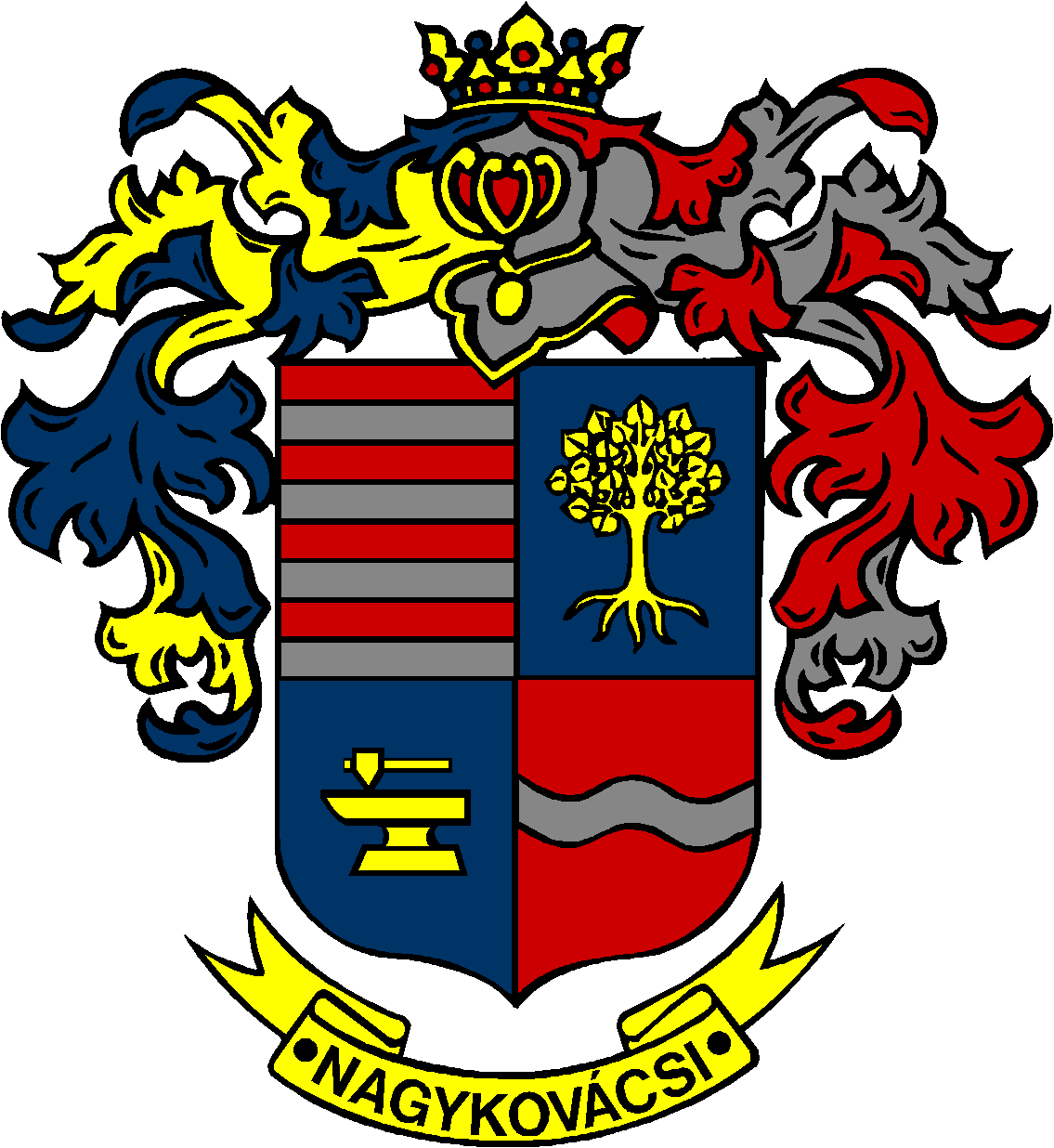 